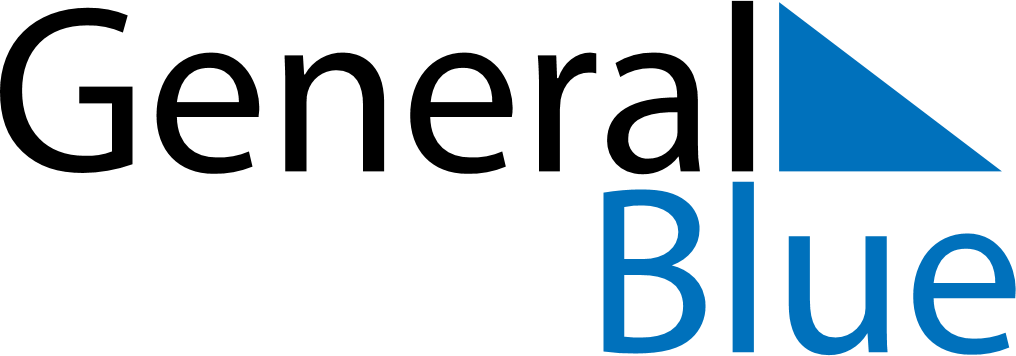 September 2022September 2022September 2022September 2022Dominican RepublicDominican RepublicDominican RepublicMondayTuesdayWednesdayThursdayFridaySaturdaySaturdaySunday123345678910101112131415161717181920212223242425Our Lady of las MercedesOur Lady of las Mercedes2627282930